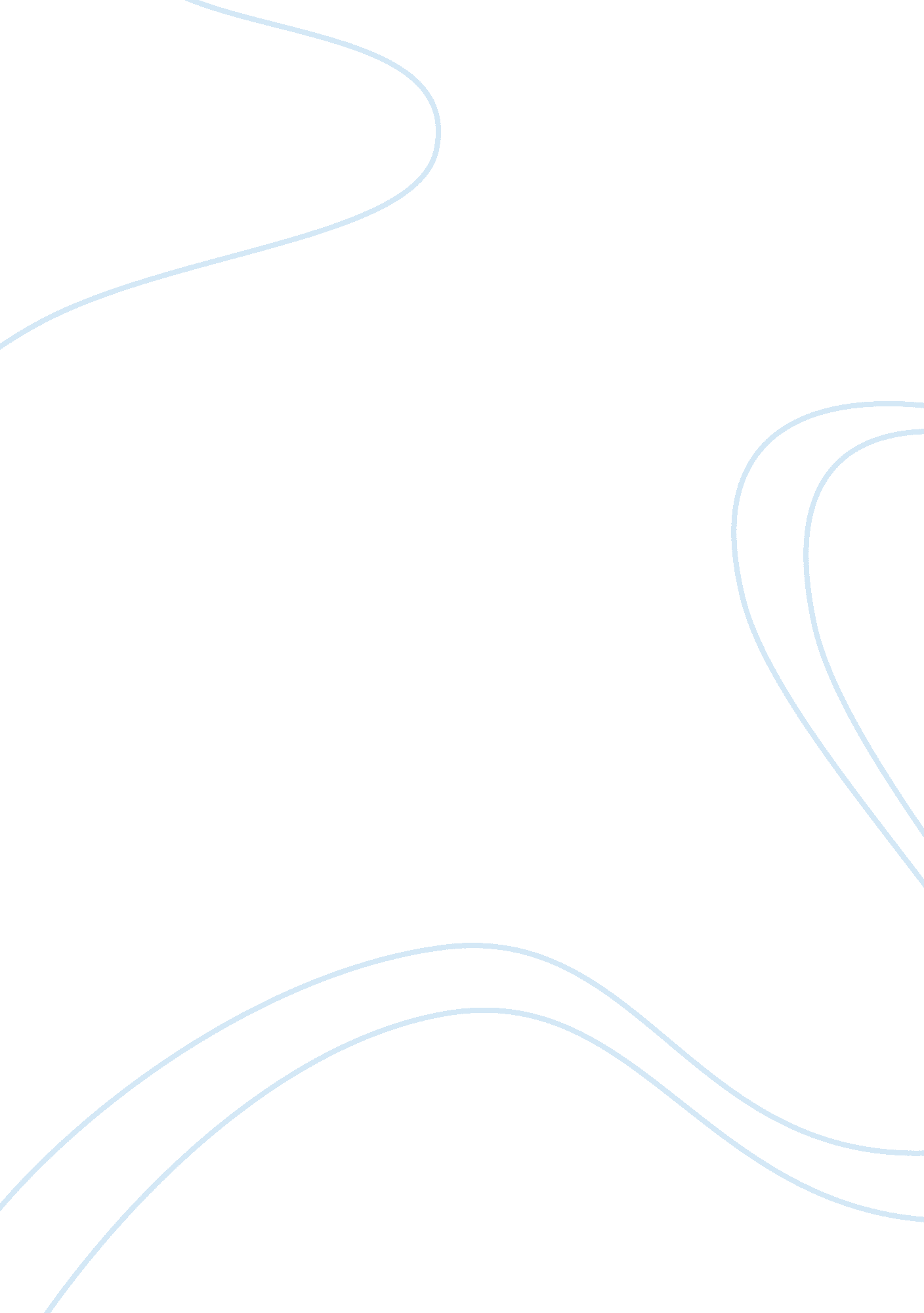 Understanding the importance of performance management commerce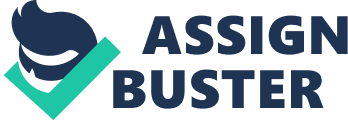 Contents Effective Employee Development Strategies, Systems, Practices and Policies In order to reply this really of import inquiry on understanding the importance of public presentation direction among organisations, it is inevitable and necessary to discourse the undermentioned sub-topics in this essay. First, there is a demand to place the occupation duties of an HR director. This essay will be discoursing in length the chief responsibilities and answerabilities of a Human Resource Manager in an organisation and how this map proves critical in every thriving organisation. Besides, there is a demand to strongly stress on the occupation duties of an HR director in relation to people development. This essay will discourse in item how an HR director maps in relation to people development. Second, this essay will dig into a elaborate treatment on public presentation direction. This essay will specify and explicate what public presentation direction means every bit good as its importance in every organisation that aims to boom. This essay will besides explicate how the different public presentation direction steps affect the employees in every organisation. Third, this essay will explicate the ground why the Hour directors must force for the development of people and how forcing for the development of people may finally profit the organisations themselves. Fourth, this essay will be discoursing the assorted types of policies which are meant to increase the public presentation of people. This essay will dig into the different effectual preparation systems, patterns and schemes that organisations adopt in order to better pull off their people. Finally, the essay will finally reply the inquiry on how HR Directors can guarantee that the policies sing developing people for public presentation in an organisation are put into pattern and to what extent they can guarantee these are put into pattern. The Human Resources Manager: Job Responsibilities vis-a-vis People Development The occupation map of an HR Manager is distinguishable and clearly defined in every organisation. While in the yesteryear, the occupation duties of an HR Manager chiefly includes assorted administrative and systematized support map for the executive direction and tonss of paperwork, the new occupation maps of an HR Manager has already evolved today. Today, the occupation duties of an HR Manager basically involve the disposal and enlisting of employees. But aside from these basic maps, HR Managers are besides expected to be sensitive plenty to run into the demands of its employees, in footings of compensation and benefits. Harmonizing to Healthfield, S. ( 2009 ) many organisations today are easy going more customer-centered and more resilient in footings of run intoing the demands of its internal stakeholders, the occupation duties of HR Managers are besides affected. The occupation duties of HR Managers today do non simply affect covering with employee benefits & A ; compensation disposal, or repairing and supervising the paysheet and repairing tonss of paperworks. In fact, those are non the occupation maps of an HR Manager but of an HR Assistant. Tom Peters ( 2008 ) , a good known direction guru, defines HR as “ human remains ” . HR Managers are known to be the employee advocates or patrons in every organisation. Their function is built-in as they push away the success in organisations by admiting the demands of the people and functioning as the voice of these employees in footings of run intoing those demands. Their function is basically to do “ employees remain inside the organisation ” and go on sharing their expertness for the success of the organisation. Ideally, it is besides the function of HR Managers to make and construct a happy and positive working environment wherein people will turn and develop in footings of their accomplishments and expertness, be motivated and be satisfied with what they are making. The HR Manager ‘ s function is hence important in every organisation as they serve as stewards of the company ‘ s most of import assets which is its employees. They are the 1s who empower these employees to develop their competences and professional accomplishments and go on lending to the success of the organisation. The terminal end therefore of the function of HR Managers is to construct an organisational clime and civilization wherein employees can better and develop their accomplishments, turn professionally and career-wise and go exposed to more chances for their farther calling development ( Peters, T. , 2008 ) . If one is to prioritise and sum up the of import functions of an HR Manager, it would merely boil down to one and that is “ people development ” . HR Managers exist because of the employees in the organisation who need to be motivated and to be maximized more in footings of presenting more end products for the organisation ‘ s benefit ( Peters, T. , 2008 ) . Harmonizing to Purple Line Consulting ( 2008 ) , the function of an HR is chiefly centered on maximising the parts of every employee for the success of the organisation. This function, centered on following people development and direction schemes are achieved in assorted ways by the Human Resources section. One manner of seting these schemes into pattern is through the proviso of a model made up of processs and policies which are meant to develop and heighten the competences and accomplishments of the employees every bit good as the proviso of the tools and counsel needed for the schemes ‘ execution. It is a fact that acquisition of new employees is more expensive than keeping or retaining employees and so the chief undertaking of the Human Resources Manager is fundamentally to guarantee that occupation turnover is low and the public presentation, morale and productiveness of bing employees is high. These abovementioned occupation aims of an HR Manager can merely be achieved if the whole human resources section knows the importance of their function in the organisation every bit good as possess a strong cognition on the most effectual schemes in developing people ( Purple Line Consulting, 2008 ) . Performance Management and its Importance Bacal, R. ( 1999 ) recognizes the importance of public presentation direction among employees as a critical demand for the success of the organisations. The said writer besides points to the fact that HR Managers can really take advantage of public presentation direction in order to maximise its map of people development in the specific organisations they serve. Performance Management is defined as the one of the major and critical procedures in an organisation that, when efficaciously utilized, may take to enormous successes in the organisation. Specifically, public presentation direction refers to the communicating procedure that takes topographic point between employees and their supervisors in partnership with the human resources section to clearly set up the apprehension and outlooks on the employee ‘ s maps in the organisation, the importance of the occupation function of an employee, how an employee will successfully lend to the organisation ‘ s success, how the employee ‘ s public presentation will be rated and measured, how the barriers on the effectual employee public presentation may be addressed and how the employees and their supervisors can work together to accomplish the organisation ‘ s end ( Bacal, R., 1999 ) . In order to effectual accomplish the organisational end of success, it is inevitable for employees to execute at their best and bring forth at the maximal degree outstanding end products that their companies expect of them to present. Hence, one manner of straight actuating these employees above company outlooks is through the application of the public presentation direction procedure. Harmonizing to the University of California, Berkeley ( 2007 ) , the public presentation direction system is an of import procedure, non a mere measure to actuate employees. Furthermore, there are certain of import elements that are included in the public presentation direction system in order to decently and efficaciously put to death it. The elements consisting an effectual public presentation direction system involves the planning procedure which involves the scene of the public presentation criterions & A ; objectives that the company expects of an person. An effectual public presentation direction system specifically defines what organisational excellence agencies and how employee success contributes to this purpose. Besides, it identifies the company outlooks on their employees and the specific stairss these employees need to set about in order to run into these outlooks ( Bacal, R. , 1999 ) . Another of import component in an effectual public presentation direction system is the checking in or communicating of the said organisational criterions of excellence and public presentation ends and aims that these employees need to accomplish. Finally, the appraisal on whether these ends, aims and criterions are met by the employees completes the indispensable elements of an effectual public presentation direction system which the leaders and directors of the organisation closely proctor to guarantee that their employees are following with the organisation ‘ s mandated criterions of public presentation ( Bacal, R. , 1999 ) . Changeless monitoring and appraisal of these organisational ends are of import in every organisation whose end is to thrive and boom in this progressively competitory industry and concern environment. The Importance of Employee Development: an HR Manager ‘ s Role The sad fact is that today, many organisations still do non acknowledge the function of HR Managers in an organisation. Apparently, this deficiency of consciousness on the important function of human resources in developing people affects the manner employees and organisations themselves view the importance of the human resources section ( Purple Consulting, 2008 ) . In order to for good destruct this deficiency of understanding among organisations on the true function of HR Managers, the organisations need to be more concerned on their internal stakeholders, peculiarly their employees. Some top companies in the universe like for case, Google Inc. recognizes the importance of employee development. In fact, one of the most noteworthy statements of Eric Schmidt, the CEO of Google Inc. is that “ Google invests in people ” ( Sullivan, J. , 2007 ) . Harmonizing to Simpson, G. ( 2001 ) , in this extremely competitory concern environment, it is of import that companies recognize the importance of puting in their people and sing them as of import assets of the company. In footings of pull offing people development, the load rests more on the HR Managers as that is one of their most of import and basic maps. Given this, there is hence a demand for HR Managers to invariably update their attack in pull offing people and make off with the old patterns and wonts that the company has practiced for so long. As organisations need to be customer-centric, paying close attending to the demands and expressed wants of their clients to be able to efficaciously react to them, the HR Managers on the other manus besides need to be employee-centric, paying specific attending to the development demands of their employees in order to instantly react and decently pull off them ( Simpson, G. , 2001 ) . There is a strong demand to constantly remind HR directors and the full human resources section to concentrate more on the development of their people direction plans, policies and methods in order to efficaciously react to the bing employee demands and avoid disjointed, uneffective people direction methods and patterns. Furthermore, in order to actuate the HR directors and the whole human resources section consequently, it is besides of import for the organisation to set more accent on the importance of employees within the organisation. It is of import that the top direction is able to explicate to the HR that increasing productiveness, motive and employee satisfaction are one of the simplest keys that the organisation possesses in order to successfully accomplish its aims ( Simpson, G. , 2001 ) . Furthermore, it is besides of import to emphasize to all concern directors and leaders in the organisation the fact that one of the best competitory advantages of an organisation versus its rivals is its ability to increase the productiveness and public presentation degree of all its employees from top to bottom. Indeed, employee direction and development is one of the most effectual long term schemes that any organisation can freely follow in order to accomplish its ends ( Simpson, G. , 2001 ) . Effective Employee Development Strategies, Systems, Practices and Policies Since it has now been established that increasing the public presentation of employees is highly-critical in the success of any organisation, HR Managers must therefore begin believing of the different policies, patterns, schemes and systems that the company can follow in order to increase their productiveness and motivational degree in bring forthing consequences for the organisation ‘ s benefits. Harmonizing to the University of California, Berkeley ( 2007 ) , there are six classs or facets in employee development and people direction that the organisation must concentrate on in footings of developing and following schemes, patterns, policies and systems for the employees. These facets or classs wherein employee development schemes must be centered into chiefly include the employees ‘ : 1. ) Management Development 2. ) Job/ Career development 3. ) Basic Skills 4. ) Professional Skills 5. ) Technical Training and 6. ) Supervisory Skills. One of the most indispensable facets that all employees from all degrees must be able to develop is the capacity to pull off and lead people. Although direction and leading development is typically a long procedure, some direction development plans offered by organisations to their employees give them the chance to broaden their leading and direction accomplishments. Oftentimes, comprehensive direction course of study and workshops for employees are arranged by the Human Resources in order for them to develop their nucleus competences leting them to go outstanding leaders. Management development is hence an of import portion of the preparation procedure that all employees must undergo in order to turn professionally ( University of California, Berkeley, 2007 ) . Merely like direction development, calling development is besides a necessary facet which every employee must turn in order to develop professionally. Although calling develop is besides a long and dynamic procedure, the organisation wherein these employees apply their professional accomplishments play a critical function in assisting their employees develop career-wise. Normally, the function of the Human Resources is of import in this facet as they are the 1s who are in the cardinal place to give feedback and advice on the calling stairss and chances available for a specific place every bit good as supply some valuable advice on how an employee ‘ s calling ends and aims can be achieved. Oftentimes, companies besides provide different seminars, categories and preparations which would broaden the calling development information of all employees ( University of California, Berkeley, 2007 ) . In footings of bettering the basic accomplishments of their employees, such as the communicating and composing accomplishments, organisations frequently conduct larning and development tutorials and seminars to expose their employees outside of the company and interact with other people outside of the company. There are besides assorted accomplishments development labs, workshops and developing plans that are mandated by the company for the employees to go to to in order to heighten their basic accomplishments. These types of development seminars are frequently portion of the employees ‘ benefits from the company ( University of California, Berkeley, 2007 ) . In the same manner, professional and proficient accomplishments and preparation are besides provided by the company. Typically, the company, through the Human Resources Department, possesses a broad assortment of webs from other groups and associations carry oning such employee preparations. One company for case, offers free computing machine accomplishments developing plan outside of the company bounds but is paid for and provided by the company for their employees benefit. These are merely one of the manifest ways that the companies are able to demo that they do put in their people and are truly concerned of their professional and personal development ( University of California, Berkeley, 2007 ) . Out of these countless ways of practising schemes for employee development and preparation, a figure of benefits are reaped out of these company enterprises. One of these immediate benefits is an increased occupation satisfaction and a higher morale and assurance from the employees. Others proved that carry oning such preparation and development plans have so increased the employee efficiencies and employee public presentation at work thereby ensuing into fiscal additions which the company can profit from. Furthermore, since cognition has been transferred to these employees, they are most likely to use what they have learned at the workplace. This increases assurance and motive among employees as this proves that they are still extremely capable in executing occupation maps ( University of California, Berkeley, 2007 ) . However, the extent to which HR Managers can guarantee that these policies on developing people for public presentation in an organisation are put into pattern is really limited. This is because harmonizing to Simpson, G. , ( 2001 ) , the extent to which these policies, schemes and systems for employee development are non entirely facilitated by HR Managers but practically by all concern and line directors in the organisation. While it is the direct duty of HR Managers to come up with such employee development and direction plans in order to actuate and increase the productiveness of employees, other leaders, supervisors and directors in the organisation besides has an of import function to play. The monitoring of the activity, advancement and end products among employees are largely seen by the direct and immediate foremans and directors non by the HR Manager. Hence, it is of import that all the other leaders in the organisation are cognizant of the principle why these policies & A ; schemes are being put up and implemented by the company in the first topographic point. It is merely in this manner that these schemes and policies will be efficaciously utilized for the ultimate benefit of the company ( Simpson, G. , 2001 ) . On top all, the higher direction must besides move as the chief driver in recommending the execution of these sorts of policies and schemes that the employees and the company will profit from. 